Betreuungsbüro 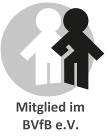 	Name/ FirmenbezeichnungAbs.: [Ihren Absender eintragen]	Ihr Ansprechpartner:	[Name, Vorname]Amtsgericht …Betreuungsgericht …	Telefon:	…Straße	Telefax:	…PLZ/ Ort 	E-Mail:	…Unser Zeichen	Ihr Zeichen	Ort, …	…		Jahresbericht über die persönlichen Verhältnisse Berichtszeitraum:  01.01. – 31.12.202…I.	Angaben zur Person und grundsätzliche Angaben zur rechtlichen BetreuungName:	(…)	Anschrift:	(…)	Geburtsdatum:	(…)	Übertragene Aufgabenbereiche: (…)Einkommensverhältnisse: [Anmerkung: Nur, wenn die Vermögenssorge nicht übertragen worden ist](…)II. 	Bericht über die Erledigung der rechtlichen Angelegenheiten in den übertragenen 	AufgabenbereichenKernaufgabe der rechtlichen Betreuung ist die Erledigung der rechtlichen Angelegenheiten in den übertragenen Aufgabenbereichen, über die ich wie folgt berichte:Vermögenssorge [Beispiel: Schuldenregulierung durch Ratenzahlung](…)Formulierungsvorschläge für die weiteren, folgenden Arbeitsbereiche: Eine Tätigkeit in dem Aufgabenbereich (…) war nicht erforderlich. Angesichts der Anlasserkrankung bzw. Anlassbehinderung kann stellvertretendes Handeln jedoch jederzeit wieder erforderlich werden, so dass um Beibehaltung des Aufgabenbereiches gebeten wird. Alternativ: Es wird angeregt, den Aufgabenbereich aufzuheben, da stellvertretendes Handeln nicht erforderlich ist und andere Hilfen ausreichen, um den Betreuten / die Betreute ausreichend zu unterstützen.Alternativ: Es hat sich Betreuungsbedarf in dem Aufgabenbereich (…) ergeben. Insoweit wird eine Erweiterung des Aufgabenkreises angeregt. Wohnungsangelegenheiten [Beispiel: Geltendmachung eines Anspruchs auf Mietminderung gegenüber dem Vermieter](…)Gesundheitssorge [Beispiel: Einwilligung in ärztliche Heileingriffe / Teilnahme an Aufklärungsgesprächen](…)Behördenangelegenheiten[Beispiel: Vertretung in einem Widerspruchsverfahren gegen die Ablehnung von Leistungen der Eingliederungshilfe](…)Umgangsbestimmung(…)Freiheitsentziehende Unterbringung nach § 1831 Abs. 1 BGB [Anmerkung: zumeist im Jahresbericht von untergeordneter Bedeutung, da jede Maßnahme der gerichtlichen Genehmigung bedarf](…)Freiheitsentziehende Maßnahmen nach § 1831 Abs. 4 BGB [Anmerkung: zumeist im Jahresbericht von untergeordneter Bedeutung, da jede Maßnahme der gerichtlichen Genehmigung bedarf](…)Entscheidung über das Entgegennehmen, Öffnen und Anhalten der Post
(…)Sonstige Aufgabenbereiche(…)III.	Sonstige persönliche Verhältnisse1. Persönlicher Kontakt / persönlicher EindruckInsgesamt habe ich die betreute Person über den Berichtszeitraum gleichmäßig verteilt ( …) mal besucht, alternativ: An folgenden Tagen habe ich den Betreuten / die Betreute aufgesucht, 
( …)um mir einen persönlichen Eindruck zu verschaffen und mit ihm / ihr die rechtlichen Angelegenheiten zu besprechen. Wohnung Büro des Betreuers/ der Betreuerin Krankenhaus Sonstige Einrichtung (z.B. Tagesstätte) Andere OrteDie Besuche dauerten durchschnittlich ca. (…) Minuten. Anlass für die Besuche waren die unter II. zu erledigenden rechtlichen Angelegenheiten; insbesondere Beispiele:- Aushändigen und Besprechen der Kontoauszüge- Erinnerung an Arztbesuche- Weiterbewilligung von Sozialleistungen
(…)Darüber hinaus besteht regelmäßig	 telefonischer Kontakt	 Kontakt per eMail	 sonstiger KontaktFormulierungsvorschläge: Hinsichtlich meines persönlichen Eindrucks haben sich keine Änderungen ergeben. Insoweit wird auf meinen letzten Jahresbericht verwiesen. Alternativ: Hinsichtlich des persönlichen Eindrucks von dem/ der Betreuten haben sich auf Grund des irreversiblen Krankheitsbildes bzw. der Behinderung keine positiven Veränderungen ergeben. Der/ die Betreute wird nach meiner Einschätzung dauerhaft nicht in der Lage sein, seine / ihre rechtlichen Angelegenheiten selbst zu besorgen.Alternativ: Hinsichtlich des persönlichen Eindrucks von dem/ der Betreuten teile ich mit, dass sich folgende Änderungen (vgl. mein letzter Jahresbericht / vgl. den Anfangsbericht) ergeben haben: (…)2. Betreuungsziele / Handeln gegen den Willen des Betreuten / der BetreutenFormulierungsvorschläge:Hinsichtlich der Umsetzung von Betreuungszielen und der Planung weiterer beabsichtigter Maßnahmen verweise ich auf meinen Bericht zu den einzelnen Aufgabenbereichen und meinen Anfangsbericht.Formulierungsvorschläge:Ein Handeln gegen den Willen des / der Betreuten war nicht erforderlich.Alternativ: In folgenden Situationen habe ich gegen den Willen des/ der Betreuten in einer mir übertragenen rechtlichen Angelegenheit gehandelt, um ihn / sie zu schützen. Dabei wurden die gesetzlichen Voraussetzungen in § 1821 Abs. 3 Nr. 1 BGB beachtet.:(…)Folgende Wünsche des/ der Betreuten bezüglich einer mir übertragenen rechtlichen Angelegenheit habe ich nicht beachtet, weil mir die Erfüllung des Wunsches unzumutbar war: (…)3. ErforderlichkeitsgrundsatzFormulierungsvorschläge:Die Aufrechterhaltung der rechtlichen Betreuung ist in den übertragenen Aufgabenbereichen erforderlich, da stellvertretendes Handeln erforderlich war oder jederzeit wieder erforderlich werden kann. Alternativ: Aufgrund des Krankheitsbildes und des permanenten Betreuungsbedarfes kommt eine Aufhebung der Betreuung dauerhaft nicht in Betracht.Ggf. zusätzlich: Auf Grund des Vertrauensverhältnisses zwischen dem Betreuten / der Betreuten und mir besteht im Falle einer Aufhebung der Betreuung die Gefahr, dass der Betreute / die Betreute in alte Verhaltensmuster zurückfällt und sehr bald wieder stellvertretendes Handeln erforderlich würde.Ggf. zusätzlich: Andere Hilfen – insbesondere Maßnahmen im Rahmen der Eingliederungshilfe – stellen eine tatsächliche, sozialarbeiterische Unterstützung dar, die nicht ausreicht, um die rechtlichen Angelegenheiten für den Betreuten / die Betreute zu erledigen. Ggf. zusätzlich: Die Aufrechterhaltung des Einwilligungsvorbehaltes ist zur Abwendung einer erheblichen Gefahr für die Person und / oder das Vermögen des Betreuten / der Betreuten erforderlich: (…) Alternativ: Andere Hilfen (…) reichen aus, um den Betreuten / die Betreute zu unterstützen. Ich rege die Aufhebung der rechtlichen Betreuung / des Einwilligungsvorbehaltes an, da dauerhaft kein Vertretungsbedarf mehr besteht.4. Eignung als ehrenamtliche BetreuungDie Frage, ob eine rechtliche Betreuung ehrenamtlich geführt werden kann, ist von der fachlichen und persönlichen Eignung einer Person abhängig.Formulierungsvorschläge:Die rechtliche Betreuung kann nach meiner Einschätzung nicht ohne die für den Sachkundenachweis von Berufsbetreuern nachzuweisenden fachlichen Kompetenzen geführt werden.Alternativ: Die rechtliche Betreuung kann nach meiner Einschätzung ohne die für die von Berufsbetreuern nachzuweisende Sachkunde geführt werden.5. Sichtweise des Betreuten / der BetreutenFormulierungsvorschläge:Der Jahresbericht wurde am (…) mit dem Betreuten / der Betreuten besprochen.Alternativ: Von einer Besprechung des Jahresberichtes wurde ausnahmsweise abgesehen, weil a)	der/ die Betreute offensichtlich nicht in der Lage ist, den Bericht zur Kenntnis zu nehmen 	und / oderb)	im Falle einer Besprechung erhebliche Nachteile für die Gesundheit des Betreuten / der 	Betreuten zu erwarten sind.Formulierungsvorschläge:Der / die Betreute teilt meine Einschätzungen zu den unter 1. bis 4. geschilderten Sachverhalten. Er/ sie möchte weiterhin von mir rechtlich betreut werden.Alternativ: Der/ die Betreute möchte weiterhin von mir rechtlich betreut werden. Hinsichtlich der von mir unter 1. bis 4. geschilderten Sachverhalte ergeben sich folgende Meinungsverschiedenheiten: 
(…)Alternativ: Der/ die Betreute wünscht einen Betreuerwechsel / die Aufhebung der rechtlichen Betreuung. Hinsichtlich der von mir unter 1. bis 4. geschilderten Sachverhalte ergeben sich folgenden Meinungsverschiedenheiten: (…)Ggf. zusätzlich: Der/ die Betreute möchte (nicht) von einer ehrenamtlich tätigen Person betreut werden.Formulierungsvorschlag:Bei der Abfassung dieses Berichtes wurde der Wunsch des/ der Betreuten beachtet, sein / ihr Persönlichkeitsrecht – insbesondere seine / ihre Privat- und Intimsphäre – zu wahren. Daher wurden nur die für die Ausübung der Rechtsaufsicht erforderlichen Sachverhalte mitgeteilt.Ort, _____________________________________Name, Vorname